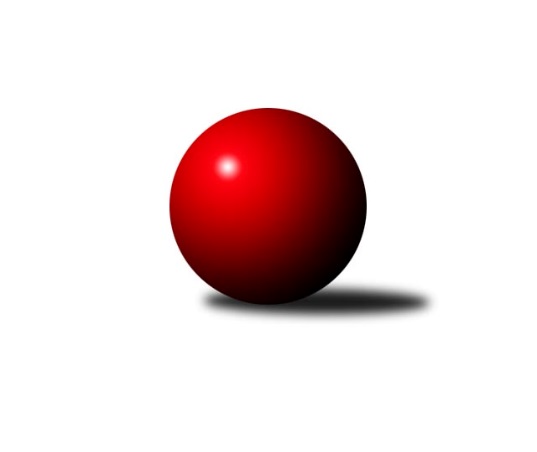 Č.9Ročník 2023/2024	16.11.2023Tady nám zbývá odehrát odložená utkání Hradec – Třebechovice, Rychnov C – Solnice, Svitavy B – Hradec, Rybník – Svitavy B termíny neznámé Nejlepšího výkonu v tomto kole: 2689 dosáhlo družstvo: Hr. Králové A a z jednotlivců Petr Gálus 494 z „béčka“ Rychnova. Východočeský přebor skupina B 2023/2024Výsledky 9. kolaSouhrnný přehled výsledků:Hr. Králové A	- Přelouč A	10:6	2689:2660		9.11.České Meziříčí B	- Rychnov n/K C	6:10	2480:2492		10.11.Vys. Mýto B	- České Meziříčí A	12:4	2551:2481		10.11.Rychnov n. Kn. B	- Hylváty B	10:6	2643:2596		10.11.Solnice A	- Třebechovice p. O. A	12:4	2615:2587		10.11.Rybník A	- Svitavy B		dohrávka		21.11.Tabulka družstev:	1.	Rychnov n. Kn. B	9	9	0	0	108 : 36 	 	 2637	18	2.	Vys. Mýto B	9	7	0	2	90 : 54 	 	 2484	14	3.	Přelouč A	9	7	0	2	86 : 58 	 	 2599	14	4.	Solnice A	8	5	0	3	75 : 53 	 	 2533	10	5.	Třebechovice p. O. A	8	4	0	4	72 : 56 	 	 2595	8	6.	Rybník A	8	3	1	4	65 : 63 	 	 2541	7	7.	Hylváty B	9	3	1	5	70 : 74 	 	 2439	7	8.	Svitavy B	7	3	0	4	50 : 62 	 	 2514	6	9.	Hr. Králové A	7	2	1	4	54 : 58 	 	 2574	5	10.	České Meziříčí A	9	2	0	7	52 : 92 	 	 2514	4	11.	České Meziříčí B	9	2	0	7	40 : 104 	 	 2407	4	12.	Rychnov n/K C	8	1	1	6	38 : 90 	 	 2420	3Podrobné výsledky kola:	 Hr. Králové A	2689	10:6	2660	Přelouč A	Filip Ivan	 	 228 	 250 		478 	 2:0 	 436 	 	220 	 216		Tomáš Jarolím	Petr Skutil	 	 238 	 241 		479 	 2:0 	 447 	 	235 	 212		Jaroslav Tomášek	Martin Šolc	 	 221 	 196 		417 	 0:2 	 431 	 	200 	 231		Petr Hanuš	Ludmila Skutilová	 	 191 	 234 		425 	 0:2 	 456 	 	222 	 234		Petr Zeman	Martin Holý	 	 199 	 198 		397 	 0:2 	 456 	 	224 	 232		Tomáš Sukdolák	Petr Víšek	 	 253 	 240 		493 	 2:0 	 434 	 	214 	 220		Karel Langrozhodčí: Petr SkutilNejlepší výkon utkání: 493 - Petr Víšek	 České Meziříčí B	2480	6:10	2492	Rychnov n/K C	Jaroslav Pumr	 	 194 	 223 		417 	 0:2 	 450 	 	208 	 242		Oldřich Krsek	Michal Horáček	 	 219 	 209 		428 	 0:2 	 449 	 	222 	 227		Martin Podzimek	Tomáš Tláskal	 	 203 	 193 		396 	 2:0 	 390 	 	197 	 193		Jan Zeman	Petr Brouček	 	 207 	 215 		422 	 2:0 	 382 	 	179 	 203		Pavel Krejčík	Jindřich Brouček	 	 185 	 176 		361 	 0:2 	 419 	 	203 	 216		Ilona Sýkorová	David Štěpán	 	 226 	 230 		456 	 2:0 	 402 	 	211 	 191		Vít Richterrozhodčí: Michal HoráčekNejlepší výkon utkání: 456 - David Štěpán	 Vys. Mýto B	2551	12:4	2481	České Meziříčí A	Václav Kašpar	 	 252 	 225 		477 	 2:0 	 426 	 	229 	 197		Jan Bernhard	Michal Hynek	 	 202 	 227 		429 	 2:0 	 423 	 	202 	 221		Ladislav Lorenc	Jiří Zvejška	 	 207 	 204 		411 	 2:0 	 385 	 	186 	 199		Jaroslav Šrámek	Marek Ledajaks	 	 227 	 204 		431 	 2:0 	 387 	 	182 	 205		Milan Vošvrda	Petr Dlouhý	 	 202 	 195 		397 	 0:2 	 426 	 	206 	 220		Kamil Vošvrda	Leoš Bartheldi	 	 210 	 196 		406 	 0:2 	 434 	 	212 	 222		Ondřej Broučekrozhodčí: Marek LedajaksNejlepší výkon utkání: 477 - Václav Kašpar	 Rychnov n. Kn. B	2643	10:6	2596	Hylváty B	Lukáš Pacák	 	 245 	 217 		462 	 2:0 	 413 	 	216 	 197		Tomáš Skala	Dalibor Ksandr	 	 221 	 186 		407 	 0:2 	 419 	 	201 	 218		Kryštof Vavřín	Michal Kala	 	 196 	 256 		452 	 2:0 	 433 	 	212 	 221		Monika Venclová	Václav Buřil *1	 	 178 	 221 		399 	 0:2 	 451 	 	224 	 227		Jaroslav Kaplan	Petr Gálus	 	 233 	 261 		494 	 2:0 	 445 	 	232 	 213		Petr Bečka	Jan Kopecký *2	 	 203 	 226 		429 	 0:2 	 435 	 	219 	 216		Jan Venclrozhodčí: Jiří Pácha
střídání: *1 od 40. hodu Jiří Pácha, *2 od 47. hodu Dominik HýblNejlepší výkon utkání: 494 - Petr Gálus	 Solnice A	2615	12:4	2587	Třebechovice p. O. A	Pavel Nosek	 	 223 	 225 		448 	 0:2 	 487 	 	257 	 230		Robert Petera	Martin Kozel ml.	 	 207 	 216 		423 	 2:0 	 406 	 	209 	 197		Luděk Moravec	Pavel Píč	 	 220 	 226 		446 	 0:2 	 459 	 	233 	 226		Jiří Bek	Rudolf Stejskal	 	 235 	 216 		451 	 2:0 	 407 	 	201 	 206		Filip Petera	Milan Hrubý	 	 199 	 227 		426 	 2:0 	 417 	 	200 	 217		Miloš Kvapil	Martin Nosek	 	 227 	 194 		421 	 2:0 	 411 	 	216 	 195		Josef Dvořákrozhodčí: Vladimír SonnevendNejlepší výkon utkání: 487 - Robert PeteraPořadí jednotlivců:	jméno hráče	družstvo	celkem	plné	dorážka	chyby	poměr kuž.	Maximum	1.	Robert Petera 	Třebechovice p. O. A	462.40	308.4	154.1	2.4	4/4	(487)	2.	Petr Gálus 	Rychnov n. Kn. B	456.65	312.5	144.2	6.4	4/4	(494)	3.	Jiří Bek 	Třebechovice p. O. A	456.60	312.0	144.6	3.6	4/4	(498)	4.	Michal Kala 	Rychnov n. Kn. B	455.96	308.8	147.2	6.3	4/4	(519)	5.	Monika Venclová 	Hylváty B	453.25	302.8	150.5	2.8	6/6	(513)	6.	Petr Víšek 	Hr. Králové A	450.73	306.0	144.7	7.8	5/5	(493)	7.	Pavel Píč 	Solnice A	449.40	298.7	150.7	3.7	5/5	(474)	8.	Filip Ivan 	Hr. Králové A	449.07	303.8	145.3	4.6	5/5	(495)	9.	Tomáš Sukdolák 	Přelouč A	447.78	304.0	143.8	5.3	4/4	(539)	10.	Jan Brouček 	České Meziříčí A	445.93	303.5	142.4	3.1	3/4	(500)	11.	Tomáš Müller 	Rybník A	444.00	304.5	139.5	5.8	6/6	(511)	12.	Jiří Klusák 	Svitavy B	443.08	301.3	141.8	6.7	3/4	(464)	13.	Václav Kašpar 	Vys. Mýto B	442.24	298.1	144.2	2.1	5/5	(523)	14.	Martin Nosek 	Solnice A	441.65	297.2	144.5	5.0	5/5	(459)	15.	Petr Bartoš 	Vys. Mýto B	441.00	290.8	150.2	3.4	5/5	(483)	16.	Petr Rus 	Svitavy B	440.00	303.7	136.3	3.6	3/4	(452)	17.	Lukáš Pacák 	Rychnov n. Kn. B	439.38	305.7	133.7	6.7	4/4	(463)	18.	Dalibor Ksandr 	Rychnov n. Kn. B	438.17	304.1	134.1	4.6	3/4	(484)	19.	Jaroslav Tomášek 	Přelouč A	435.42	298.1	137.3	5.8	4/4	(447)	20.	Petr Zeman 	Přelouč A	433.65	298.3	135.4	6.9	4/4	(456)	21.	Lukáš Müller 	Rybník A	432.61	299.9	132.7	7.4	6/6	(471)	22.	Dominik Hýbl 	Rychnov n. Kn. B	432.33	301.7	130.7	9.3	3/4	(460)	23.	Václav Kolář 	Rybník A	430.92	302.9	128.0	6.4	6/6	(455)	24.	Martin Šolc 	Hr. Králové A	430.67	307.3	123.3	9.1	5/5	(445)	25.	Karel Lang 	Přelouč A	430.56	307.1	123.5	7.1	4/4	(470)	26.	Tomáš Jarolím 	Přelouč A	430.38	296.0	134.4	5.2	4/4	(461)	27.	Petr Brouček 	České Meziříčí B	429.88	302.9	127.0	8.0	6/6	(494)	28.	Petr Skutil 	Hr. Králové A	428.47	301.7	126.8	10.9	5/5	(485)	29.	Jindřich Jukl 	Svitavy B	427.33	283.3	144.0	4.7	3/4	(439)	30.	Jan Bernhard 	České Meziříčí A	426.87	296.9	130.0	8.5	3/4	(442)	31.	Ondřej Brouček 	České Meziříčí A	426.54	296.3	130.3	5.8	4/4	(453)	32.	Josef Dvořák 	Třebechovice p. O. A	425.81	295.8	130.0	8.1	4/4	(459)	33.	Jan Vencl 	Hylváty B	425.00	293.1	131.9	5.9	5/6	(459)	34.	Petr Hanuš 	Přelouč A	424.25	291.8	132.5	7.7	4/4	(466)	35.	Oldřich Krsek 	Rychnov n/K C	424.20	297.3	126.9	6.3	5/5	(479)	36.	Filip Petera 	Třebechovice p. O. A	423.80	294.8	129.0	6.7	4/4	(451)	37.	Vít Richter 	Rychnov n/K C	422.63	286.8	135.8	5.9	5/5	(458)	38.	Ladislav Lorenc 	České Meziříčí A	422.46	286.0	136.5	4.4	4/4	(460)	39.	Miroslav Kolář 	Rybník A	422.08	292.8	129.3	6.7	6/6	(466)	40.	Karolína Kolářová 	Rybník A	420.40	286.3	134.1	5.5	5/6	(472)	41.	Ilona Sýkorová 	Rychnov n/K C	419.00	289.5	129.5	6.3	4/5	(462)	42.	Kamil Vošvrda 	České Meziříčí A	417.56	289.1	128.4	5.0	4/4	(438)	43.	Jaroslav Kaplan 	Hylváty B	417.46	291.7	125.8	8.3	6/6	(482)	44.	Rudolf Stejskal 	Solnice A	417.05	291.7	125.4	6.1	5/5	(451)	45.	Miloš Kvapil 	Třebechovice p. O. A	415.10	288.6	126.6	5.8	4/4	(443)	46.	Jaroslav Pumr 	České Meziříčí B	414.29	298.7	115.6	11.0	6/6	(441)	47.	Zdenek Válek 	Svitavy B	413.63	295.6	118.0	8.8	4/4	(441)	48.	Jan Vaculík 	Svitavy B	412.88	284.9	127.9	6.3	4/4	(440)	49.	Milan Hrubý 	Solnice A	412.67	281.8	130.9	8.8	4/5	(462)	50.	Petr Bečka 	Hylváty B	412.67	287.7	125.0	7.3	5/6	(457)	51.	Luděk Moravec 	Třebechovice p. O. A	411.58	291.1	120.5	7.9	3/4	(445)	52.	Marcel Novotný 	Rybník A	411.33	286.4	124.9	7.3	4/6	(431)	53.	Michal Horáček 	České Meziříčí B	408.80	285.6	123.2	10.0	5/6	(444)	54.	Marek Ledajaks 	Vys. Mýto B	408.75	284.9	123.9	7.4	4/5	(489)	55.	Michal Hynek 	Vys. Mýto B	408.60	281.6	127.0	6.9	4/5	(464)	56.	Ludmila Skutilová 	Hr. Králové A	408.27	291.3	117.0	9.3	5/5	(446)	57.	Tomáš Tláskal 	České Meziříčí B	406.13	292.0	114.2	9.1	6/6	(442)	58.	Pavel Krejčík 	Rychnov n/K C	406.00	284.2	121.8	8.8	4/5	(445)	59.	Tomáš Skala 	Hylváty B	405.50	285.9	119.6	8.9	5/6	(419)	60.	Jaroslav Šrámek 	České Meziříčí A	404.17	284.7	119.5	6.0	3/4	(420)	61.	Milan Vošvrda 	České Meziříčí A	400.00	288.0	112.0	11.7	3/4	(420)	62.	Martin Kozel  ml.	Solnice A	399.85	284.0	115.9	9.4	5/5	(431)	63.	Kryštof Vavřín 	Hylváty B	399.60	277.4	122.2	7.6	5/6	(428)	64.	Petr Dlouhý 	Vys. Mýto B	398.28	269.2	129.1	8.1	5/5	(431)	65.	Věra Moravcová 	Rychnov n/K C	394.33	277.3	117.0	8.8	4/5	(434)	66.	Jindřich Brouček 	České Meziříčí B	391.53	280.0	111.5	13.2	5/6	(437)	67.	Jan Zeman 	Rychnov n/K C	385.67	277.5	108.2	9.9	5/5	(439)	68.	Miroslav Zeman 	Svitavy B	383.33	281.0	102.3	12.7	3/4	(394)	69.	Leoš Bartheldi 	Vys. Mýto B	381.27	278.2	103.1	9.5	5/5	(421)	70.	Martin Holý 	Hr. Králové A	380.00	269.3	110.8	10.5	4/5	(397)		Denis Džbánek 	Hr. Králové A	472.50	311.5	161.0	5.5	2/5	(479)		Václav Buřil 	Rychnov n. Kn. B	461.50	313.5	148.0	5.0	2/4	(464)		Tomáš Brzlínek 	Vys. Mýto B	455.00	313.3	141.8	3.3	2/5	(462)		Martin Podzimek 	Rychnov n/K C	449.00	299.0	150.0	2.0	1/5	(449)		Oldřich Motyčka 	Třebechovice p. O. A	448.00	305.0	143.0	4.0	1/4	(448)		David Štěpán 	České Meziříčí B	445.33	308.3	137.0	6.5	2/6	(456)		Jiří Pácha 	Rychnov n. Kn. B	443.88	311.5	132.4	7.1	2/4	(488)		Jan Kopecký 	Rychnov n. Kn. B	437.50	299.0	138.5	8.5	2/4	(459)		Jonáš Bezdíček 	Hr. Králové A	436.00	283.0	153.0	4.0	1/5	(436)		Josef Suchomel 	Přelouč A	435.00	303.0	132.0	9.0	1/4	(435)		Pavel Nosek 	Solnice A	433.42	288.5	144.9	3.8	3/5	(456)		Jaroslav Havlas 	Přelouč A	426.00	294.0	132.0	9.0	1/4	(426)		Pavel Strnad 	Hylváty B	425.00	283.0	142.0	8.0	1/6	(425)		Adam Krátký 	Svitavy B	419.50	290.5	129.0	8.3	2/4	(436)		David Sukdolák 	Přelouč A	416.00	293.0	123.0	4.0	1/4	(416)		Lenka Peterová 	Třebechovice p. O. A	414.00	299.0	115.0	8.0	1/4	(414)		Daniel Luščák 	Solnice A	412.00	288.5	123.5	10.0	2/5	(451)		Ladislav Češka 	Svitavy B	411.00	304.0	107.0	10.0	1/4	(411)		Filip Roman 	Svitavy B	410.17	294.2	116.0	7.3	2/4	(422)		Jiří Zvejška 	Vys. Mýto B	409.67	285.5	124.2	4.5	2/5	(425)		Ladislav Kolář 	Hylváty B	407.78	285.9	121.9	10.3	3/6	(436)		Petr Kosejk 	Solnice A	397.67	286.7	111.0	9.0	3/5	(413)		Pavel Klička 	Přelouč A	396.00	289.0	107.0	6.0	1/4	(396)		Pavel Doležal 	Vys. Mýto B	396.00	291.0	105.0	15.0	1/5	(396)		Zdeněk Zahálka 	Třebechovice p. O. A	394.00	278.0	116.0	6.0	1/4	(394)		Pavel Čížek 	Svitavy B	393.00	290.0	103.0	12.5	1/4	(411)		Jiří Komprs 	Hylváty B	388.00	293.0	95.0	11.0	1/6	(388)		Daniel Vošvrda 	České Meziříčí A	387.50	286.3	101.3	15.8	2/4	(415)		Milan Brouček 	České Meziříčí B	383.00	255.0	128.0	10.0	1/6	(383)		Matyáš Motyčka 	Rybník A	380.00	266.0	114.0	6.0	1/6	(380)		Tomáš Herrman 	Rybník A	379.00	273.3	105.7	13.7	3/6	(404)		Jaroslav Kejzlar 	Rychnov n/K C	349.00	261.0	88.0	18.0	1/5	(349)		David Štěpán 	České Meziříčí B	331.00	245.7	85.3	14.0	3/6	(357)Sportovně technické informace:Starty náhradníků:registrační číslo	jméno a příjmení 	datum startu 	družstvo	číslo startu15025	Jiří Zvejška	10.11.2023	Vys. Mýto B	4x
Hráči dopsaní na soupisku:registrační číslo	jméno a příjmení 	datum startu 	družstvo	11572	Martin Podzimek	10.11.2023	Rychnov n/K C	Program dalšího kola:10. kolo16.11.2023	čt	17:00	Třebechovice p. O. A - České Meziříčí B	16.11.2023	čt	17:00	České Meziříčí A - Hr. Králové A	16.11.2023	čt	17:00	Svitavy B - Solnice A	16.11.2023	čt	17:00	Přelouč A - Rybník A	16.11.2023	čt	17:00	Hylváty B - Rychnov n/K C	16.11.2023	čt	17:00	Rychnov n. Kn. B - Vys. Mýto B	Nejlepší šestka kola - absolutněNejlepší šestka kola - absolutněNejlepší šestka kola - absolutněNejlepší šestka kola - absolutněNejlepší šestka kola - dle průměru kuželenNejlepší šestka kola - dle průměru kuželenNejlepší šestka kola - dle průměru kuželenNejlepší šestka kola - dle průměru kuželenNejlepší šestka kola - dle průměru kuželenPočetJménoNázev týmuVýkonPočetJménoNázev týmuPrůměr (%)Výkon3xPetr GálusRychnov B4942xPetr GálusRychnov B112.774941xPetr VíšekHradec Králové A4931xPetr VíšekHradec Králové A112.564931xRobert PeteraTřebechovice4872xRobert PeteraTřebechovice112.034872xPetr SkutilHradec Králové A4795xVáclav KašparV. Mýto B111.844774xFilip IvanHradec Králové A4782xPetr SkutilHradec Králové A109.374794xVáclav KašparV. Mýto B4773xFilip IvanHradec Králové A109.14478